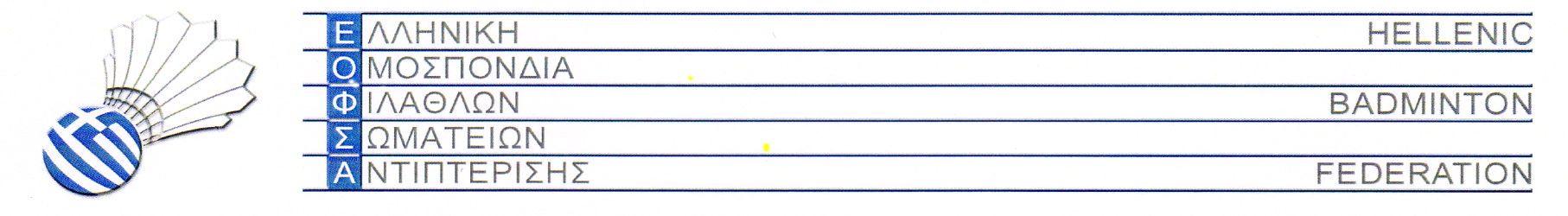 Από:ΕΛΛΗΝΙΚΗ ΟΜΟΣΠΟΝΔΙΑ ΦΙΛΑΘΛΩΝ ΣΩΜΑΤΕΙΩΝ ΑΝΤΙΠΤΕΡΙΣΗΣΠειραιώς 8, Αθήνα, 104 31info@badminton.grAρ. Πρωτ:			Αθήνα: 27/2/2024  					ΒΕΒΑΙΩΣΗΜε την παρούσα βεβαιώνουμε ότι οι αθλητές  μας, ΒΡΑΧΙΩΛΙΑΣ ΑΛΕΞΑΝΔΡΟΣ ΒΡΑΧΙΩΛΙΑΣ ΙΩΑΝΝΗΣΚΟΛΟΜΠΡΑΤΣΙΔΗΣ ΧΡΗΣΤΟΣΔΑΛΑΜΠΟΥΡΑΣ ΔΗΜΗΤΡΙΟΣΚΑΣΑΠΗ ΜΑΡΙΑΚΑΣΑΠΗΣ ΠΕΤΡΟΣΚΡΟΜΜΥΔΑ ΠΑΝΑΓΙΩΤΑΣΤΑΘΑΚΗ ΔΕΣΠΟΙΝΑΓΙΑΝΤΣΕΛΙΔΗ ΚΩΝΣΤΑΝΤΙΑλάβανε μέρος  στο ΠΑΝΕΛΛΗΝΙΟ ΠΡΩΤΑΘΛΗΜΑ ΟΠΕΝ ΕΦΗΒΩΝ, το οποίο διεξήχθη στην ΠΟΡΤΑΡΙΑ ΠΗΛΙΟΥ  από 24/2/2024  έως 25/2/2024.  Παρακαλούμε όπως δικαιολογηθούν οι σχολικές απουσίες, για τις ημερομηνίες 23/2 και 26/2 , κατά τις οποίες απουσίασαν από τα μαθήματά τους  για να συμμετάσχουν στην πιο πάνω αναφερόμενη διοργάνωση.ΓΙΑ ΤΗΝ Ε.Ο.Φ.Σ.Α        Ο ΠΡΟΕΔΡΟΣ                                                            Η Γ. ΓΡΑΜΜΑΤΕΑΣ      ΚΑΠΟΣ ΙΩΑΝΝΗΣ			                            ΚΟΪΝΑΚΗ ΒΑΣΙΛΙΚΗ